02 Booking a room.                  Members:                                            108.07.08Place to visit: Brisbane City Hall 

Hotels you can choose nearby: 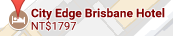 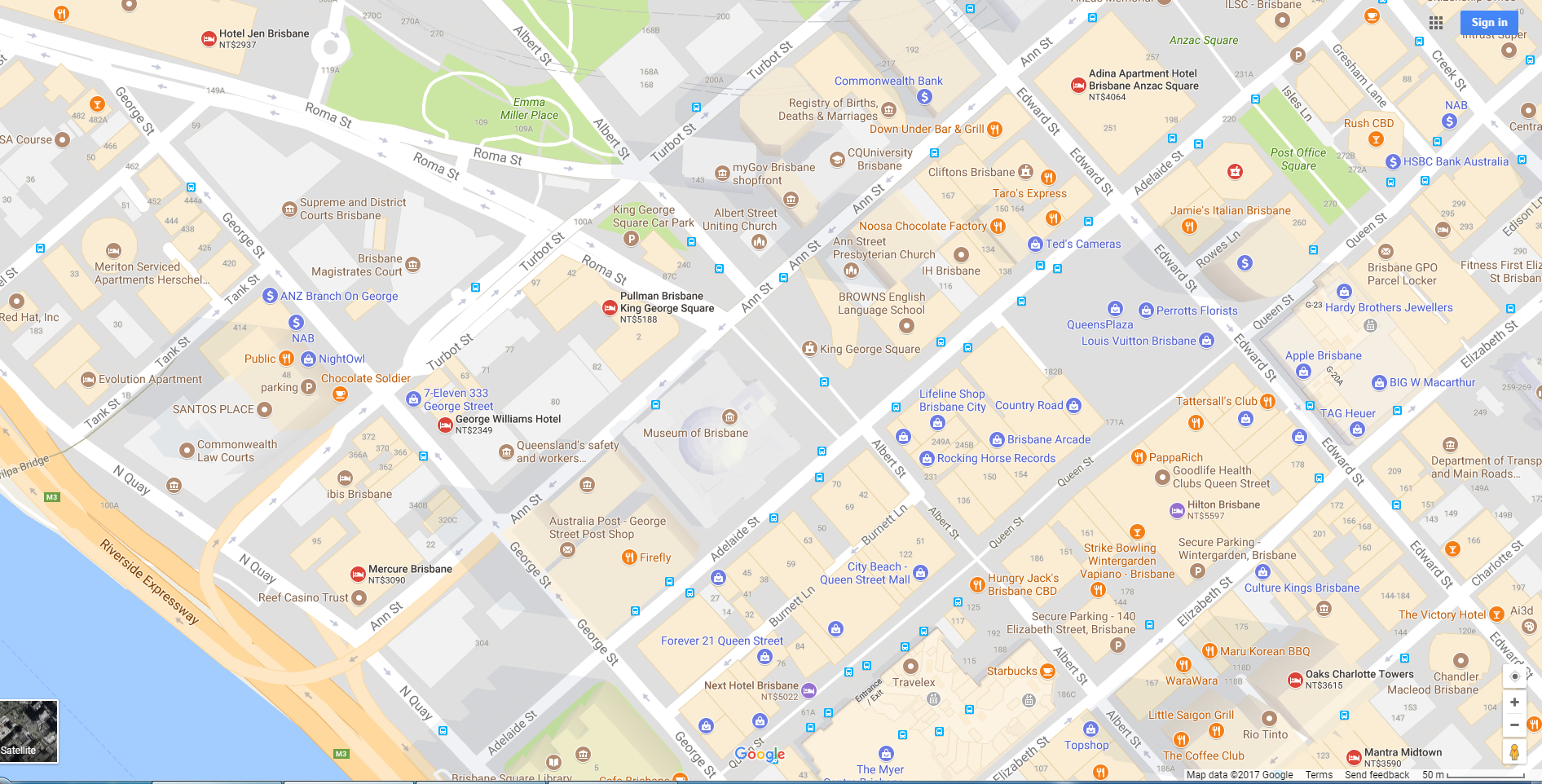 Please choose the rooms from two of the hotels and tell us why you choose it: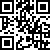 Pullman Brisbane King George Square: 
 https://goo.gl/cpym2e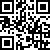 George Williams Hotel https://goo.gl/YxDB4E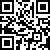 Hotel Jen Brisbane https://goo.gl/LKfWwG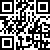 Adina Apartment Hotel https://goo.gl/upW3p7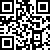 Hilton Brisbane https://goo.gl/B4bfPJ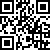 Oaks Charlotte Towers https://goo.gl/R82GHe 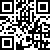 Mantra Midtown  https://goo.gl/ehPDSY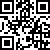 City Edge Brisbane Hotel https://goo.gl/QW9LBJItemsHotel A:Hotel B:distance from City Hallpricesize of the roomconveniencecomfortFacilities / equipment